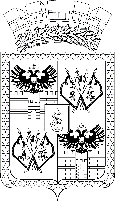 АДМИНИСТРАЦИЯ МУНИЦИПАЛЬНОГО ОБРАЗОВАНИЯГОРОД КРАСНОДАРПОСТАНОВЛЕНИЕ02.04.2019 										№ 1350г.КраснодарО внесении изменений в постановление администрации муниципального образования город Краснодар от 26.01.2017 
№ 304 «О квалификационных требованиях для замещения должностей муниципальной службы в департаменте финансов администрации муниципального образования город Краснодар»Руководствуясь статьёй 9 Федерального закона от 02.03.2007 № 25-ФЗ 
«О муниципальной службе в Российской Федерации», законами Краснодарского края от 08.06.2007 № 1244-КЗ «О муниципальной службе в Краснодарском крае», от 08.06.2007 № 1243-КЗ «О Реестре муниципальных должностей и Реестре должностей муниципальной службы в Краснодарском крае», от 03.05.2012 № 2490-КЗ «О типовых квалификационных требованиях для замещения должностей муниципальной службы в Краснодарском крае», Положением о муниципальной службе в муниципальном образовании город Краснодар, утверждённым решением городской Думы Краснодара от 29.10.2009 № 63 п. 6 «О муниципальной службе в муниципальном образовании город Краснодар», 
п о с т а н о в л я ю:1. Внести в постановление администрации муниципального образования город Краснодар от 26.01.2017 № 304 «О квалификационных требованиях для замещения должностей муниципальной службы в департаменте финансов администрации муниципального образования город Краснодар» следующие изменения:1.1. Подпункт 46.1 приложения дополнить направлением подготовки, специальностью и квалификацией следующего содержания:1.2. Подпункт 25.1 приложения признать утратившим силу.2. Информационно-аналитическому управлению администрации муниципального образования город Краснодар (Тычинкин) опубликовать официально настоящее постановление в установленном порядке.3. Настоящее постановление вступает в силу со дня его официального опубликования.4. Контроль за выполнением настоящего постановления возложить на заместителя главы муниципального образования город Краснодар В.В.Косенко.Глава муниципального образования город Краснодар	Е.А.Первышов«56ЮриспруденцияЮриспруденцияБакалаврМагистрЮрист».